Květnové psaní čárek 2024Dovedete rozhodnout, na která místa v textu patří čárky? Nevíte si s něčím rady? Zkuste najít nápovědu třeba ve videu: Interpunkce v souvětíPracovní list pro žáky, kteří si z jakýchkoli důvodů potřebují procvičit psaní čárek ve větě i souvětí.  Pracovní list je možné využít také k přípravě na přijímací zkoušky ke studiu na víceletých gymnáziích i čtyřletých oborech středních škol, stejně tak ho mohou využít budoucí maturanti. _________________________________________________Doplňte čárky do textu.Na přelomu března a dubna zasáhla oblast Sahelu a západní Afriky vlna extrémního vedra kdy maximální teploty dosáhly 48,5 stupňů Celsia. Extrémní horko bylo hlášené v celém Sahelu včetně Senegalu Guineje Mali Burkina Fasa Nigeru Nigérie a Čadu. V mnoha z těchto zemích došlo během veder k výpadkům elektřiny což přežití extrémních teplot ještě ztížilo. Podle nové studie by k ní nemohlo dojít kdyby neprobíhala lidmi způsobená klimatická změna.Vedro je podle Světové zdravotnické organizace zřejmě nejsmrtelnějším meteorologickým jevem. Ale protože je na rozdíl třeba od hurikánů méně nápadné nevěnuje se mu dostatečná pozornost. Lidé při vlnách veder neumírají za dramatických situací jako je tomu třeba při tornádech ale v nemocnicích – tedy mimo dohled veřejnosti a médií.Dopady této vlny veder podle autorů výzkumu znásobilo načasování. Časově se shodovala s ramadánem kdy se v těchto převážně muslimských zemích drží přísný půst. Minimální teploty zůstaly navíc poměrně vysoké i přes noc takže si lidé od horka neodpočinuli. A třetím faktorem byly rozsáhlé výpadky elektřiny které změnily jindy příjemně klimatizované domy v neobyvatelnou dusivou výheň. (https://ct24.ceskatelevize.cz/clanek/svet/na-konci-ramadanu-zasahla-sahel-extremni-vedra-za-mrtve-muze-zmena-klimatu-potvrzuji-vedci-348337, upraveno, kráceno)ŘešeníNa přelomu března a dubna zasáhla oblast Sahelu a západní Afriky vlna extrémního vedra, kdy maximální teploty dosáhly 48,5 stupňů Celsia. Extrémní horko bylo hlášené v celém Sahelu, včetně Senegalu, Guineje, Mali, Burkina Fasa, Nigeru, Nigérie a Čadu. V mnoha z těchto zemích došlo během veder k výpadkům elektřiny, což přežití extrémních teplot ještě ztížilo. Podle nové studie by k ní nemohlo dojít, kdyby neprobíhala lidmi způsobená klimatická změna.Vedro je podle Světové zdravotnické organizace zřejmě nejsmrtelnějším meteorologickým jevem. Ale protože je na rozdíl třeba od hurikánů méně nápadné, nevěnuje se mu dostatečná pozornost. Lidé při vlnách veder neumírají za dramatických situací, jako je tomu třeba při tornádech, ale v nemocnicích – tedy mimo dohled veřejnosti a médií.Dopady této vlny veder podle autorů výzkumu znásobilo načasování. Časově se shodovala s ramadánem, kdy se v těchto převážně muslimských zemích drží přísný půst. Minimální teploty zůstaly navíc poměrně vysoké i přes noc, takže si lidé od horka neodpočinuli. A třetím faktorem byly rozsáhlé výpadky elektřiny, které změnily jindy příjemně klimatizované domy v neobyvatelnou dusivou výheň. Co jsem se touto aktivitou naučil(a):………………………………………………………………………………………………………………………………………………………………………………………………………………………………………………………………………………………………………………………………………………………………………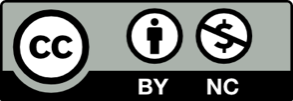 